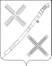 АДМИНИСТРАЦИЯ КРАСНОГВАРДЕЙСКОГО СЕЛЬСКОГО ПОСЕЛЕНИЯ КАНЕВСКОГО РАЙОНАПОСТАНОВЛЕНИЕ______________________                                                                            № _______поселок КрасногвардеецОб утверждении муниципальной программы Красногвардейского сельского поселения Каневского района «Развитие сельского хозяйства» на 2021-2023 годы»В соответствии со статьей 179 Бюджетного кодекса Российской Федерации, постановлением администрации Красногвардейского сельского поселения Каневского района от 18 августа 2020 года № 103 «Об утверждении Перечня муниципальных программ Красногвардейского сельского поселения Каневского района», постановлением администрации Красногвардейского сельского поселения Каневского района от 10.11.2014 года № 113 (в редакции от 28.10.2015 года № 83) «Об утверждении Порядка принятия решения о разработке, формирования, реализации и оценки эффективности реализации муниципальных программ Красногвардейского сельского поселения Каневского района» п о с т а н о в л я ю:1. Утвердить муниципальную программу Красногвардейского сельского поселения Каневского района «Развитие сельского хозяйства» на 2021-2023 годы (прилагается). 2. Координацию работы по выполнению мероприятий Программы возложить на общий отдел администрации Красногвардейского сельского поселения Каневского района (АЮ.Донец).3. Отделу учета и отчетности администрации Красногвардейского сельского поселения Каневского района (Л.В.Грибенюк) осуществлять финансирование мероприятий Программы в рамках средств, предусмотренных бюджетом Красногвардейского сельского поселения Каневского района.4. Общему отделу администрации Красногвардейского сельского поселения Каневского района (Дудка) разместить настоящее постановление на официальном сайте администрации Красногвардейского сельского поселения Каневского района в информационно-телекоммуникационной сети «Интернет».5. Контроль за выполнением настоящего постановления оставляю за собой.6. Постановление вступает в силу со дня его подписания и распространяется на правоотношения, возникшие с 1 января 2021 года.Глава Красногвардейского сельскогопоселения Каневского района                                                                  Ю.В. ГриньМУНИЦИПАЛЬНАЯ ПРОГРАММА Красногвардейского сельского поселения Каневского района «Развитие сельского хозяйства» на 2021-2023 годыПАСПОРТмуниципальной программы Красногвардейского сельского поселения Каневского района «Развитие сельского хозяйства» на 2021-2023 годы1. Характеристика текущего состояния и прогноз развития сельского хозяйства в Красногвардейского сельском поселении Каневского районаЖивотноводство является основой экономического потенциала муниципального образования Красногвардейского сельского поселения Каневского района. Рост продуктивности молочного скотоводства и птицеводства зависит от эпизоотического благополучия животноводства и в первую очередь от снижения уровня заболеваемости крупного рогатого скота и птицы. Источниками распространения болезней являются зараженные вирусом животные и птица, здоровые животные и птица заражаются от инфицированных вирусом  животных и птицы при контактах на скотных дворах, выгульных площадках, в родильных отделениях животноводческих ферм, на пастбищах, а также при несоблюдении правил асептики при ветеринарных и зоотехнических операциях (взятие крови, мечение, искусственное осеменение), при скармливании необеззараженного сборного молока, при доении коров. Распространение инфекций способствуют несвоевременная диагностика болезней, несоблюдение ветеринарных требований при закупках птицы и скота для племенных и производственных целей, совместное содержание здоровых и зараженных животных, птицы. В последние годы на территории Краснодарского края и соседних субъектов Российской федерации участились случаи возникновения инфекционных заболеваний животных (туберкулёз, бруцеллёз, лептоспироз, бешенство, трихофития крупного рогатого скота и лошадей, пастереллёз, пироплазмидозы, финноз, трихинеллёз, грипп птиц).Экономический ущерб от заболеваемости крупного рогатого скота и птицы определяется не только финансовыми потерями в случаях заболевания, падежа, вынужденного убоя животных, птицы и введения ограничений в реализации племенного молодняка, молока и молочных продуктов, мяса, но и другими прямыми и косвенными потерями, связанными с ежегодными затратами на приобретение оборудования и реактивов для проведение гематологических и серологических исследований. Проведение профилактических мероприятий по недопущению возникновения инфекционных заболеваний сельскохозяйственных животных, в том числе и зооантропонозных, требует привлечения материальных средств необходимых для приобретения биопрепаратов, средств диагностики и защиты, высокоэффективных дезинфицирующих средств, проведения лабораторных исследований отбираемого материала и проведения профилактических мероприятий. Так же немало важным является своевременная и правильная ликвидация биоотходов.2. Цели, задачи и целевые показатели, сроки и этапы реализациимуниципальной программыЦелью настоящей Программы является недопущение возникновения инфекционных очагов заболеваний домашних животных и птиц на территории Красногвардейского сельского поселения Каневского района.Для реализации поставленной цели предусматривается решение следующих задач:Задача сохранения санитарно- эпизоотического благополучия на территории поселения;-снижение уровня заболеваемости и инфицированности крупного рогатого скота, птицы сельскохозяйственных организациях крестьянских (фермерских) хозяйствах и личных подсобных хозяйства граждан. Срок реализации муниципальной программы – 2021-2023 годы.Этапы не предусмотрены.Целевые показатели, характеризующие цели  и задачи муниципальной программы, приведены в таблице №1.Таблица №1Цели, задачи и целевые показатели муниципальной программы Красногвардейского сельского поселения Каневского района «Развитие сельского хозяйства» на 2021-2023 годы3. Перечень и краткое описание основных мероприятий муниципальной программы Перечень основных мероприятий программы по основным направлениям, объемы и источники их финансирования приведены ниже в таблице № 2.Перечень основных мероприятий муниципальной программы Красногвардейского сельского поселения Каневского района «Развитие сельского хозяйства» на 2021-2023 годы                                                                                                                         Таблица №2Обоснование ресурсного обеспечения муниципальной программыФинансирование муниципальной программы осуществляется за счет средств бюджета Красногвардейского сельского поселения Каневского района согласно приложению к программе и сводной таблицы № 3.Таблица № 3Возможны корректировки финансирования мероприятий в ходе реализации программы по изменению поставленных задач.5. Методика оценки эффективности реализации муниципальной программыОценка эффективности реализации муниципальной программы производится ежегодно по типовой методике, предусмотренной Порядком принятия решения о разработке, формировании, реализации и оценки эффективности реализации муниципальных программ Красногвардейского сельского поселения Каневского района, утверждённым постановлением администрации Красногвардейского сельского поселения Каневского района от 10 ноября 2014 года № 113.Механизм реализации муниципальной программы и контрольза ее выполнениемТекущее управление муниципальной программы осуществляет координатор –администрации Красногвардейского сельского поселения Каневского района. Координатор программы:- обеспечивает разработку программы;- организует реализацию программы, координацию деятельности исполнителей отдельных мероприятий программы;- принимает решение о внесении в установленном порядке изменений в программу и несет ответственность за достижение целевых показателей программы;- осуществляет мониторинг отчетов мероприятий программы;-проводит оценку эффективности, а также составляет отчет о ходе реализации программы;- осуществляет подготовку предложений по объемам и источникам средств реализации программы;- разрабатывает и утверждает сетевые планы-графики реализации мероприятий;- несет ответственность за целевое использование бюджетных средств;- размещает информацию о ходе реализации и достигнутых результатах на официальном сайте в сети «Интернет».Механизм реализации муниципальной программы предусматривает развитие нормативной базы, связанной с реализацией федерального и краевого законодательства на территории Красногвардейского сельского поселения Каневского района, а также улучшения уровня жизни населения.Контроль за исполнением данной программы осуществляет администрация Красногвардейского сельского поселения Каневского района.Исполняющий обязанности начальника отдела учета и отчетности администрацииКрасногвардейского сельского поселения Каневского района                                                              Л.В.ГрибенюкКоординатор программыОбщий отдел администрации Красногвардейского сельского поселения Каневского районаКоординаторы подпрограммне предусмотреныУчастники муниципальной программыАдминистрация Красногвардейского сельского поселения Каневского районаПодпрограммы муниципальной  программыне предусмотреныВедомственные целевые программыне предусмотреныЦели муниципальной программынедопущения инфекционных заболеваний среди домашних животных и птиц в ЛПХ на территории Красногвардейского сельского поселения Каневского района Задачи муниципальной программыЗадача сохранения санитарно-эпизоотического благополучия на территории поселения;-снижение уровня заболеваемости и инфицированности крупного рогатого скота, птицы сельскохозяйственных организациях крестьянских (фермерских) хозяйствах и личных подсобных хозяйства граждан. Перечень целевых показателей муниципальной программыКоличество вакцинированных животных и птицы; приобретение контейнеров для биоотходов; объем утилизированных биоотходов; борьба с опасными и карантинными объектами; борьбе с опасными насекомыми.Этапы и сроки реализации муниципальной программыэтапы не предусмотренысрок реализации - 2021 - 2023 годыОбъемы бюджетных ассигнований муниципальной программыобъем финансирования из средств бюджета Красногвардейского сельского поселения Каневского района составляет 69,0 тысяч рублей, в том числе:2021 год – 23,0 тысяч рублей;2022 год – 23,0 тысяч рублей;2023 год – 23,0 тысяч рублей.  № п/пНаименование целевого показателяЕдиницаизмеренияСтатусЗначение показателейЗначение показателейЗначение показателей№ п/пНаименование целевого показателяЕдиницаизмеренияСтатус2021 год2022 год2023 год1234561Основное мероприятие №1 «Обеспечение эпизоотического ветеринарно-санитарного благополучия»Основное мероприятие №1 «Обеспечение эпизоотического ветеринарно-санитарного благополучия»Основное мероприятие №1 «Обеспечение эпизоотического ветеринарно-санитарного благополучия»Основное мероприятие №1 «Обеспечение эпизоотического ветеринарно-санитарного благополучия»Основное мероприятие №1 «Обеспечение эпизоотического ветеринарно-санитарного благополучия»Основное мероприятие №1 «Обеспечение эпизоотического ветеринарно-санитарного благополучия»1.1Количество вакцинированных животных и птицышт.32500,02500,02500,01.2Приобретение контейнеров для биоотходовшт.32--1.3Объем утилизированных биоотходовтонна30,20,20,21.4Борьба с опасными и карантинными объектамига30,10,10,11.5Борьба с опасными насекомымига30,10,10,1№п/пНаименованиемероприятияИсточники финансированияОбъем финансирования,Всего(тыс.руб.)в том числе по годамв том числе по годамв том числе по годамНепосредственный результат мероприятияУчастник муниципальной программы (муниципальный заказчик,)№п/пНаименованиемероприятияИсточники финансированияОбъем финансирования,Всего(тыс.руб.)...1234567891Основное мероприятие № 1 «Обеспечение эпизоотического ветеринарно – санитарного благополучия»всего69,023,023,023,0Администрация Красногвардейского сельского поселения Каневского района1Основное мероприятие № 1 «Обеспечение эпизоотического ветеринарно – санитарного благополучия»Местный бюджет69,023,023,023,0Администрация Красногвардейского сельского поселения Каневского района1Основное мероприятие № 1 «Обеспечение эпизоотического ветеринарно – санитарного благополучия»Краевой бюджет0,00,00,00,0Администрация Красногвардейского сельского поселения Каневского района1Основное мероприятие № 1 «Обеспечение эпизоотического ветеринарно – санитарного благополучия»Федеральный бюджет0,00,00,00,0Администрация Красногвардейского сельского поселения Каневского района1Основное мероприятие № 1 «Обеспечение эпизоотического ветеринарно – санитарного благополучия»Внебюджетные источники0,00,00,00,0Администрация Красногвардейского сельского поселения Каневского района1в том числе:Администрация Красногвардейского сельского поселения Каневского района1.1Проведение вакцинации  животных и птицы в ЛПХ Красногвардейском сельского поселения Каневского районавсего30,010,010,010,0Снижение уровня заболеваемости и инфицированности крупного рогатого скота и птицы. Утилизация биологических отходов. борьба с опасными и карантийнымиобъектами (амброзия,  азиатская, мароккская саранча, американская белая бабочка.Администрация Красногвардейского сельского поселения Каневского района1.1Проведение вакцинации  животных и птицы в ЛПХ Красногвардейском сельского поселения Каневского районаМестный бюджет30,010,010,010,0Снижение уровня заболеваемости и инфицированности крупного рогатого скота и птицы. Утилизация биологических отходов. борьба с опасными и карантийнымиобъектами (амброзия,  азиатская, мароккская саранча, американская белая бабочка.Администрация Красногвардейского сельского поселения Каневского района1.1Проведение вакцинации  животных и птицы в ЛПХ Красногвардейском сельского поселения Каневского районаКраевой бюджет0,00,00,00,0Снижение уровня заболеваемости и инфицированности крупного рогатого скота и птицы. Утилизация биологических отходов. борьба с опасными и карантийнымиобъектами (амброзия,  азиатская, мароккская саранча, американская белая бабочка.Администрация Красногвардейского сельского поселения Каневского района1.1Проведение вакцинации  животных и птицы в ЛПХ Красногвардейском сельского поселения Каневского районаФедеральный бюджет0,00,00,00,0Снижение уровня заболеваемости и инфицированности крупного рогатого скота и птицы. Утилизация биологических отходов. борьба с опасными и карантийнымиобъектами (амброзия,  азиатская, мароккская саранча, американская белая бабочка.Администрация Красногвардейского сельского поселения Каневского района1.1Проведение вакцинации  животных и птицы в ЛПХ Красногвардейском сельского поселения Каневского районаВнебюджетные источники0,00,00,00,0Снижение уровня заболеваемости и инфицированности крупного рогатого скота и птицы. Утилизация биологических отходов. борьба с опасными и карантийнымиобъектами (амброзия,  азиатская, мароккская саранча, американская белая бабочка.Администрация Красногвардейского сельского поселения Каневского района1.2Организация и содержание мест сбора биоотходоввсего9,03,03,03,0Недопущение возникновения инфекционных очагов заболеваний домашних животных и птицАдминистрация Красногвардейского сельского поселения Каневского района1.2Организация и содержание мест сбора биоотходовМестный бюджет9,03,03,03,0Недопущение возникновения инфекционных очагов заболеваний домашних животных и птицАдминистрация Красногвардейского сельского поселения Каневского района1.2Организация и содержание мест сбора биоотходовКраевой бюджет0,00,00,00,0Недопущение возникновения инфекционных очагов заболеваний домашних животных и птицАдминистрация Красногвардейского сельского поселения Каневского района1.2Организация и содержание мест сбора биоотходовФедеральный бюджет0,00,00,00,0Недопущение возникновения инфекционных очагов заболеваний домашних животных и птицАдминистрация Красногвардейского сельского поселения Каневского района1.2Организация и содержание мест сбора биоотходовВнебюджетные источники0,00,00,00,0Недопущение возникновения инфекционных очагов заболеваний домашних животных и птицАдминистрация Красногвардейского сельского поселения Каневского района1.3Организация вывоза биоотходоввсего6,02,02,02,0Недопущение возникновения инфекционных очагов заболеваний домашних животных и птицАдминистрация Красногвардейского сельского поселения Каневского района1.3Организация вывоза биоотходовМестный бюджет6,02,02,02,0Недопущение возникновения инфекционных очагов заболеваний домашних животных и птицАдминистрация Красногвардейского сельского поселения Каневского района1.3Организация вывоза биоотходовКраевой бюджет0,00,00,00,0Недопущение возникновения инфекционных очагов заболеваний домашних животных и птицАдминистрация Красногвардейского сельского поселения Каневского района1.3Организация вывоза биоотходовФедеральный бюджет0,00,00,00,0Недопущение возникновения инфекционных очагов заболеваний домашних животных и птицАдминистрация Красногвардейского сельского поселения Каневского района1.3Организация вывоза биоотходовВнебюджетные источники0,00,00,00,0Недопущение возникновения инфекционных очагов заболеваний домашних животных и птицАдминистрация Красногвардейского сельского поселения Каневского района1.4Борьба с опасными карантийными объектами (амброзия, азиатская, мароккская саранча, американская белая бабочка)всего15,05,05,05,0Недопущение возникновения инфекционных очагов заболеваний домашних животных и птицАдминистрация Красногвардейского сельского поселения Каневского района1.4Борьба с опасными карантийными объектами (амброзия, азиатская, мароккская саранча, американская белая бабочка)Местный бюджет15,05,05,05,0Недопущение возникновения инфекционных очагов заболеваний домашних животных и птицАдминистрация Красногвардейского сельского поселения Каневского района1.4Борьба с опасными карантийными объектами (амброзия, азиатская, мароккская саранча, американская белая бабочка)Краевой бюджет0,00,00,00,0Недопущение возникновения инфекционных очагов заболеваний домашних животных и птицАдминистрация Красногвардейского сельского поселения Каневского района1.4Борьба с опасными карантийными объектами (амброзия, азиатская, мароккская саранча, американская белая бабочка)Федеральный бюджет0,00,00,00,0Недопущение возникновения инфекционных очагов заболеваний домашних животных и птицАдминистрация Красногвардейского сельского поселения Каневского района1.4Борьба с опасными карантийными объектами (амброзия, азиатская, мароккская саранча, американская белая бабочка)Внебюджетные источники0,00,00,00,0Недопущение возникновения инфекционных очагов заболеваний домашних животных и птицАдминистрация Красногвардейского сельского поселения Каневского района1.5Борьба с опасными насекомымивсего9,03,03,03,0Недопущение возникновения инфекционных очагов заболеванийАдминистрация Красногвардейского сельского поселения Каневского района1.5Борьба с опасными насекомымиМестный бюджет9,03,03,03,0Недопущение возникновения инфекционных очагов заболеванийАдминистрация Красногвардейского сельского поселения Каневского района1.5Борьба с опасными насекомымиКраевой бюджет0,00,00,00,0Недопущение возникновения инфекционных очагов заболеванийАдминистрация Красногвардейского сельского поселения Каневского района1.5Борьба с опасными насекомымиФедеральный бюджет0,00,00,00,0Недопущение возникновения инфекционных очагов заболеванийАдминистрация Красногвардейского сельского поселения Каневского района1.5Борьба с опасными насекомымиВнебюджетные источники0,00,00,00,0Недопущение возникновения инфекционных очагов заболеванийАдминистрация Красногвардейского сельского поселения Каневского районаВСЕГО:всего69,023,023,023,0ВСЕГО:Местный бюджет69,023,023,023,0ВСЕГО:Краевой бюджет0,00,00,00,0ВСЕГО:Федеральный бюджет0,00,00,00,0ВСЕГО:Внебюджетные источники0,00,00,00,0Наименование мероприятияОбщий объем финансирования (тыс. руб.)2021 год2022 год2023 годОсновное мероприятие № 1 «Обеспечение эпизоотического ветеринарно – санитарного благополучия»69,023,023,023,0Итого:69,023,023,023,0